N. 06326/2012REG.PROV.COLL.N. 02177/2012 REG.RIC.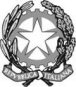 REPUBBLICA ITALIANAIN NOME DEL POPOLO ITALIANOIl Tribunale Amministrativo Regionale per il Lazio(Sezione Prima)ha pronunciato il presenteDISPOSITIVO DI SENTENZAsul ricorso n. 2177 del 2012, proposto da STARBENE s.r.l., in persona del legale rappresentante, rappresentata e difesa dagli avv.ti Mauro Albertini, Matteo Munarin ed Andrea Manzi del Foro di Roma, elettivamente domiciliata presso lo studio dell’ultimo in Roma, Via Confalonieri n. 5; control’Autorità Garante della Concorrenza e del Mercato, in persona del Presidente p.t., rappresentata e difesa dall'Avvocatura Generale dello Stato, presso la quale è elettivamente domiciliata, in Roma, alla via dei Portoghesi n. 12; nei confronti diMinistero della Salute, in persona del Ministro p.t.per l'annullamento- del provvedimento dell’Autorità Garante della Concorrenza e del Mercato prot. n. 11025 assunto all’adunanza del 21 dicembre 2011, in esito al procedimento PS6300/dpsd/f24;- della delibera dell’AGCM assunta all’adunanza del 7 settembre 2011;- della delibera dell’AGCM assunta all’adunanza del 9 novembre 2011;- di qualsivoglia altro atto connesso per presupposizione e conseguenzialità, in particolare, della nota del Ministero della Salute 27 ottobre 2011, prot. 43799-P.Visti il ricorso e i relativi allegati;Visto l'atto di costituzione in giudizio dell'Autorità intimata;Viste le memorie difensive;Visti tutti gli atti della causa;Visto l'art. 119, co. 5, cod. proc. amm.;Considerato che la parte ricorrente ha dichiarato di avere interesse alla pubblicazione anticipata del dispositivo rispetto alla sentenza;Relatore nell'udienza pubblica del giorno 11 luglio 2012 il dott. Roberto Politi e uditi per le parti i difensori come specificato nel verbale;PER LE RAGIONI CHE SARANNO ESPOSTE IN MOTIVAZIONEIl Tribunale Amministrativo Regionale per il Lazio (Sezione Prima) accoglie il ricorso indicato in epigrafe e, per l'effetto, annulla l’impugnato provvedimento dell’Autorità Garante della Concorrenza e del Mercato prot. n. 11025 assunto all’adunanza del 21 dicembre 2011, in esito al procedimento PS6300/dpsd/f24.Ordina che il presente dispositivo sia eseguito dall'autorità amministrativa.Così deciso in Roma nella camera di consiglio del giorno 11 luglio 2012 con l'intervento dei magistrati:Calogero Piscitello, PresidenteRoberto Politi, Consigliere, EstensoreAngelo Gabbricci, ConsigliereDEPOSITATO IN SEGRETERIAIl 12/07/2012(Art. 119, co. 5, cod. proc. amm.)IL SEGRETARIO(Art. 89, co. 3, cod. proc. amm.)L'ESTENSOREIL PRESIDENTE